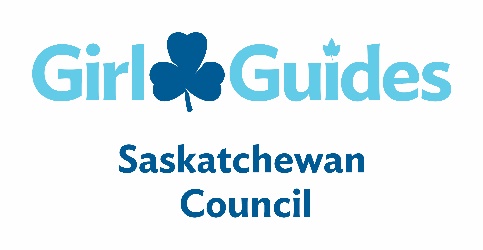 SASKATCHEWAN COUNCIL RENTAL SPACE SUBSIDY APPLICATION FORMSaskatchewan Council will provide financial assistance for weekly meeting facility rentals, up to 50% of the total cost of the space for units who show need. Units are expected to apply to districts prior to completing this application form. Submit completed forms to elaine.cullingham@girlguides.ca. Contact person:      	Email address:      iMIS number:      	District name:       Unit name:      	Branch level:      Number of girls in unit:      	Number of adults in unit:      Meeting start date:      	Meeting end date:      Location of rental space:      	UB number:      			Eligibility checklist (must be completed for application to be reviewed):Have you applied to your district for available subsidy?		Was subsidy provided? 						If no, please explain:						     What type of subsidy are you applying for? Choose one:	Unit Meeting: Provide a clear and concise breakdown of the timeframe of the rental hours you intend to use the subsidy for (i.e. 3 hours for weekly meetings from September 30 to May 6 excluding school closures: 28 dates x 3 hours = 84 hours)	Other: Please explain and include budget. Please also confirm an application to district was made and if district has provided a subsidy.Date of last application to this fund:	     Amount received from last application:	$      Amount requested for this application: 	$      